Salcburské pivovarnictví – metodický list a řešeníCílovou skupinou jsou studenti SŠ s jazykovou úrovní B1, kteří se prostřednictvím tohoto pracovního listu seznámí s historií pivovarnictví v Salcburku a získají základní informace o samotném městě. Během práce na pracovním listu si rozšíří slovní zásobu související s tímto tématem.Tento pracovní list je navržen tak, aby byl použitý ve spojení s videem zabývajícím se salcburským pivovarnictvím, neboť některé úkoly v tomto pracovním listu na něj přímo odkazují. Jednotlivé úkoly na sebe nemusí nutně navazovat a umožňují formulaci individuálních odpovědí.Cílová skupina: studenti SŠJazyková úroveň: B1Pomůcky: internetové připojení, slovník, překladač  Rakousko: Salzburg a salcburské pivovarnictví________________________________________________________Welche Sehenswürdigkeiten würdest du in Salzburg besuchen?Jaké památky bys v Salcburku navštívil/a?die Festung Hohensalzburg, das Geburtshaus von Mozart, die Getreidegasse, Schloss Mirabell, die Altstadt von SalzburgErgänze die fettgedruckten Wörter in den Text!Doplň tučně vytištěná slova do textu!Musikfestival – Blick – erleben – Gassen – schön – Komponist – Burg – Fluss  – Sehenswürdigkeit – ParkSalzburg ist eine schöne Stadt in Österreich. Es liegt in den Alpen und wird von einem Fluss namens Salzach durchquert. Die Altstadt von Salzburg ist besonders schön Es gibt enge Gassen, alte Kirchen und historische Häuser. Hier wurde auch der berühmte Komponitst Wolfgang Amadeus Mozart geboren.Eine wichtige Sehenswürdigkeit ist die Festung Hohensalzburg, eine große Burg mit einem tollen Blick auf die Stadt und die Berge. Der Mirabellgarten ist ein hübscher Park mit Blumen und Statuen.Salzburg ist auch bekannt für die Salzburger Festspiele, ein großes Musikfestival. Viele Touristen besuchen Salzburg, um die Kultur, die Natur und die Geschichte zu erleben.Schau dir das Video an und beantworte die Fragen.Podívej se na video a odpověz na otázky.Gehört Salzburg zum UNESCO-Weltkulturerbe?JaNeinWie lange wird schon in Salzburg Bier gebraut?Etwa 500 Jahre250 Jahre50 JahreWie viele Brauereien gab es zu Mozarts Zeiten in Salzburg?102550Wie heißt das Gesetz über die Bierqualität?das ReinheitsgebotWelche alle Farben kann Bier haben?gold, schwarz, braun…Was haben die Brauereien in Salzburg gemeinsam?Untersberg-Wasserb)	Besitzerc)	GeschmackErgänze die fehlenden Vokabeln in der Tabelle!Doplň chybějící slovíčka v tabulce!Wer ist auf dem Bild? Schreibe ein paar Sätze über ihn.Kdo je na obrázku? Napiš o něm pár vět.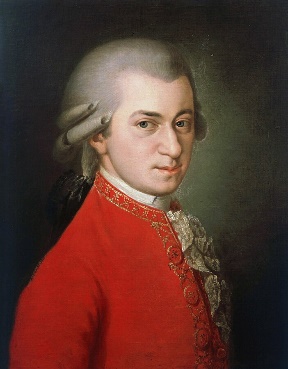 Wolfgang Amadeus Mozart war ein berühmter österreichischer Komponist des 18. Jahrhunderts. Er wurde in Salzburg im Jahr 1756 geboren und hatte ein außergewöhnliches musikalisches Talent. Seine bekannten Werke sind zum Beispiel: „Die Zauberflöte“ und „Eine kleine Nachtmusik“. Trotz seines kurzen Lebens veränderte Mozart die Musikwelt nachhaltig und wird auch heute noch verehrt..Co jsem se touto aktivitou naučil(a):……………………………………………………………………………………………………………………………………………………………………………………………………………………………………………………………………………………………………………………………………………………………………… Autor: Barbora Martinčíková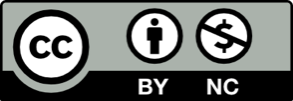 Toto dílo je licencováno pod licencí Creative Commons [CC BY-NC 4.0]. Licenční podmínky navštivte na adrese [https://creativecommons.org/choose/?lang=cs].Zdroje:Obrázek 1: https://cs.m.wikipedia.org/wiki/Soubor:Wolfgang-amadeus-mozart_1.jpgTSCHECHISCHČESKYDEUTSCHNĚMECKYpamátkydie Sehenswürdigkeitenpivovardie Brauereikulturadie Kulturbarokní architekturaBarock-Architekturhistorické městodie Altstadtfestivaldie FestspieleMozartovy kouledie Mozartkugelntradicedie Tradition